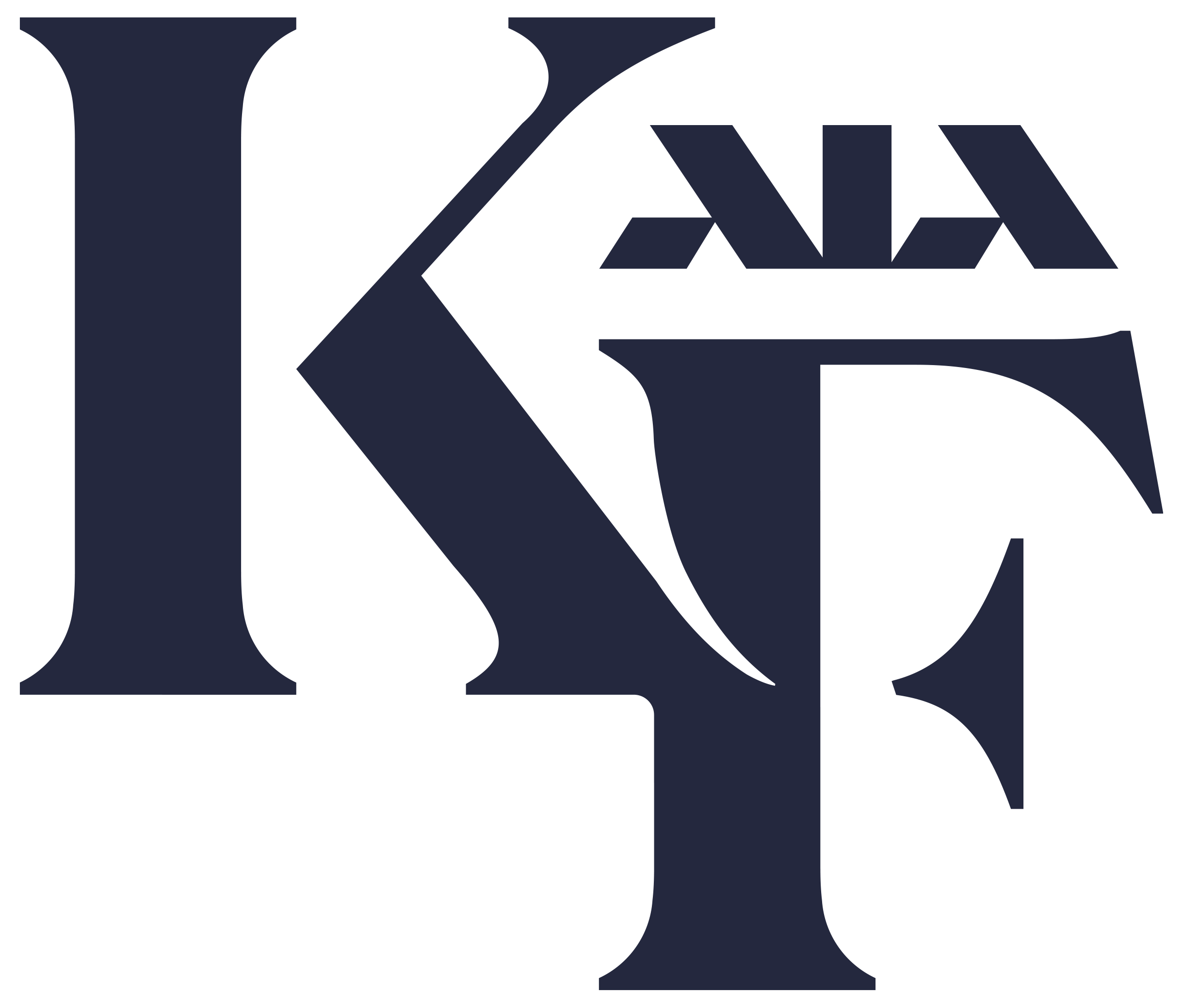 2020AMERIKAS LATVIEŠU APVIENĪBASKULTŪRAS FONDALīdzekļu pieprasījuma veidlapaDatums: ___________________Pieprasītāja vārds: _______________________________________________________________Pieprasītāja adrese: _______________________________________________________________Tālr. _______________________________E-pasts: _____________________________ Vai esat kādas latviešu oragnizācijas biedrs? □ ALA □ ALJA □ nē □ citā? ____________________________________________________________Darba nosaukums: _______________________________________________________________Darba vadītāja vārds, adrese un tālr.: ______________________________________________________________________________________________________________________________________________Cik lielu financiālu atbalstu pieprasāt no ALA KF? $___________Cik liels ir jūsu kopējais budžets šim darbam? $__________No kādām citām organizācijām Jūs pieprasāt līdzekļus? Nosaukums ……………………………………………. Summa $ ……………..Citu organizācīju piešķīrumi: Nosaukums ……………………………………………. Summa $ ……………..Nosaukums ……………………………………………. Summa $ ……………..Kultūras fonda darbības mērķi ir sekojoši:apzināt un saglabāt latviešu kultūras vērtības ASV un Latvijā,atbalstīt latviešu skolu un jaunatnes pasākumus ASV,veicināt latviešu kultūras darbinieku jaunradi,popularizēt latvisko identitāti un pasaules kultūras vērtības ASV.Kādā latviešu kultūras jomā ir jūsu darbs?Literatūras jomā:□ dzeja□ kultūras vēsture□ proza□ žurnālistiska□ valodas kopšana/saglabāšana□ techniskā mācību literatūra□ citā jomā / kādā? ………………..Mūzikā:□ komponēšana□ operas māksla□ deja□ skaņu ierakstiMākslā:□ architektūra□ foto māksla□ kino māksla□ lietišķā māksla□ tēlotājmāksla□ programmu sagatavošana□ citā jomā / kādā? ………………..Kultūras pētniecības jomā:□ teātru māksla□ citā jomā/ kādā? ………………..Izglītībā:□ pirmsskolas vecumam□ pamatskolām□ vidusskolām□ augstskolām□ citai mērķauditorijai/ kādai? ………………..□ Citā  jomā:____________________________________________________________________________________________________________Kāda ir jūsu izglītība, pieredze, saistībā ar veicamo projektu? (Ja ir ērtāk, tad šīs atbildes vietā pievienojiet savu CV!)___________________________________________________________________________________________________________________________________________________________________________________________________________________________________________________________________________________________________________________________________________________________________Vai darbs jau agrāk iepazīstināts sabiedrībā? _______________________________________________________________________Kur? ____________________________________________________________________Kad? ____________________________________________________________________Lūdzam pievienot darba aprakstu (un arī atsūtīt darba aprakstu pa e-pastu Word formātā). Ja publikācija, tad lūdzam pievienot arī satura rādītāju un paraugu!Lūdzam izveidot darba plānu: kas, kad un kā plāno šo darbu veikt?Lūdzam izstrādāt detalizētu darba budžetu. Cik lieli izdevumi un kādam mērķim tie ir paredzēti? (KF nepiešķir līdzekļus honorāriem, ceļa un apmešanās izdevumiem.) Lūdzam pievienot divas (2) atsauksmes/ieteikuma vēstules. Aizpildīta projekta pieteikuma veidlapa un ieteikuma vēstules ar oriģinālu ieteicēja parakstu jānosūta gan elektroniski, gan pa pastu uz zemāk norādīto adresi KF vadītājai.ALAs Kultūras fonda līdzekļu izsniegšanas noteikumi ir sekojoši:kad darbs būs iesākts, KF izsniegs Jums pusi (50 procentus) no piešķirtās summas;kad darbs būs pilnīgi pabeigts (pierādījums nepieciešams), KF izsniegs jums atlikušos 50 procentus no piešķirtās summas. ALAs KF ir jāparāda pabeigtais darbs. Lūdzam iesūtīt vismaz 2 (divus) eksemplārus, kopijas un fotogrāfijas, video vai audio ierakstus. Amerikas Latviešu apvienības Kultūras fonds ir jāmin kā jūsu darba atbalstītājs.Ja darba izpilde aizkavējas ilgāk par plānoto laiku, ALAs KF ir tiesīgs pārskatīt līdzekļu piešķiršanu.Vēlos kļūt par ALAs biedru ________________________. Pievienoju $30.00 gada biedra maksu.vārds, uzvārdsVēlos, ka mūsu organizācija __________________________ kļūst par ALAs biedru organizāciju. vārds, uzvārds______ Pievienoju $50.00 organizācijas biedra maksu.______________________________	__________________________Pieprasītāja paraksts 				       DatumsLīdzekļu pieprasījums jāiesniedz līdz 2020. gada 31. jūlijam.Darba izvērtēšana notiks no š. g. septembra līdz oktobrim.Līdzekļi tiks izmaksāti 2020. gada decembra beigās.Ja līdzekļi tiek piešķirti, uzrādiet kā vārdā čeks rakstāms un uz kādu adresi tas nosūtāms(lūdzam norādīt arī telefona numuru!):			________________________________________________			________________________________________________			________________________________________________Pieprasījums jānosūta ALAs KF priekšsēdeiSanitai Šūmanei117 Mayfair,Aliso Viejo, CA 92656e-pasts: alakulturasfonds@gmail.com